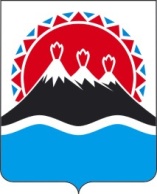 РЕГИОНАЛЬНАЯ СЛУЖБАПО ТАРИФАМ И ЦЕНАМ КАМЧАТСКОГО КРАЯПРОЕКТ ПОСТАНОВЛЕНИЯ             г. Петропавловск-КамчатскийВ соответствии с Федеральным законом от 07.12.2011 № 416-ФЗ «О водоснабжении и водоотведении», постановлением Правительства Российской Федерации от 13.05.2013  № 406 «О государственном регулировании тарифов в сфере водоснабжения и водоотведения», приказом ФСТ России от 27.12.2013 № 1746-э «Об утверждении Методических указаний по расчету регулируемых тарифов в сфере водоснабжения и водоотведения», Законом Камчатского края от 29.11.2016 № 30 «О краевом бюджете на 2017 год и на плановый период 2018 и 2019 годов», постановлением Правительства Камчатского края от 19.12.2008 № 424-П «Об утверждении Положения о Региональной службе по тарифам и ценам Камчатского края», протоколом Правления Региональной службы по тарифам и ценам Камчатского края от ХХ.05.2017 № ХХПОСТАНОВЛЯЮ:1. Утвердить производственную программу ФГБУ «Центральное жилищно-коммунальное управление» Министерства обороны Российской Федерации (далее – ФГБУ «ЦЖКУ» Минобороны России) в сфере холодного водоснабжения в Новолесновском сельском поселении Елизовского муниципального района Камчатского края на период с 12 июня 2017 года по 31 декабря 2017 года согласно приложению 1.2. Утвердить производственную программу ФГБУ «ЦЖКУ» Минобороны России в сфере водоотведения в Новолесновском сельском поселении Елизовского муниципального района Камчатского края на период с 12 июня 2017 года по 31 декабря 2017 года согласно приложению 2.3. Утвердить и ввести в действие экономически обоснованные тарифы на питьевую воду (питьевое водоснабжение) ФГБУ «ЦЖКУ» Минобороны России потребителям (кроме населения и исполнителей коммунальных услуг для населения) Новолесновского сельского поселения Елизовского муниципального района Камчатского края, с календарной разбивкой в следующих размерах (без НДС):1) с 12 июня 2017 года по 30 июня 2017 года – 42,94 руб. за 1 куб. метр;2) с 01 июля 2017 года по 31 декабря 2017 года – 42,94 руб. за 1 куб. метр.4. Утвердить и ввести в действие экономически обоснованные тарифы на питьевую воду (питьевое водоснабжение) ФГБУ «ЦЖКУ» Минобороны России для населения и исполнителей коммунальных услуг для населения Новолесновского сельского поселения Елизовского муниципального района Камчатского края с календарной разбивкой в следующих размерах (с НДС):1) с 12 июня 2017 года по 30 июня 2017 года – 50,67 руб. за 1 куб. метр;2) с 01 июля 2017 года по 31 декабря 2017 года – 50,67 руб. за 1 куб. метр.5. Утвердить и ввести в действие экономически обоснованные тарифы на водоотведение ФГБУ «ЦЖКУ» Минобороны России потребителям (кроме населения и исполнителей коммунальных услуг для населения) Новолесновского сельского поселения Елизовского муниципального района Камчатского края, с календарной разбивкой в следующих размерах (без НДС):1) с 12 июня 2017 года по 30 июня 2017 года – 167,74 руб. за 1 куб. метр;2) с 01 июля 2017 года по 31 декабря 2017 года – 167,74 руб. за 1 куб. метр.7. Утвердить и ввести в действие экономически обоснованные тарифы на водоотведение ФГБУ «ЦЖКУ» Минобороны России для населения и исполнителей коммунальных услуг для населения Новолесновского сельского поселения Елизовского муниципального района Камчатского края с календарной разбивкой в следующих размерах (с НДС):1) с 12 июня 2017 года по 30 июня 2017 года – 197,93 руб. за 1 куб. метр;2) с 01 июля 2017 года по 31 декабря 2017 года – 197,93 руб. за 1 куб. метр.8. Настоящее постановление вступает в силу через десять дней после его официального опубликования.Руководитель Региональной службыпо тарифам и ценам Камчатского края 				               О.Н. КукильПроизводственная программа 
ФГБУ «ЦЖКУ» Минобороны России в сфере холодного водоснабжения 
в Новолесновском сельском поселении Елизовского муниципального района 
Камчатского края на период с 12 июня 2017 года по 31 декабря 2017 года      Раздел 1. Планируемый объем подачи питьевого водоснабженияРаздел 2. Перечень плановых мероприятий по повышению эффективности деятельности организации коммунального комплекса Раздел 3. Объем финансовых потребностей, необходимых для реализации производственной 
программы в сфере питьевого водоснабженияРаздел 4. График реализации мероприятий производственной программы в сфере питьевого 
водоснабженияРаздел 5. Показатели надежности, качества и энергетической эффективности объектов
 централизованных систем водоснабженияПроизводственная программа 
ФГБУ «ЦЖКУ» Минобороны России в сфере водоотведения 
в Новолесновском сельском поселении Елизовского муниципального района 
Камчатского края на период с 12 июня 2017 года по 31 декабря 2017 года     Раздел 1. Планируемый объем принимаемых сточных водРаздел 2. Перечень плановых мероприятий по повышению эффективности деятельности организации коммунального комплекса Раздел 3. Объем финансовых потребностей, необходимых для реализации производственной 
программы в сфере водоотведения Раздел 4. График реализации мероприятий производственной программы в сфере водоотведенияРаздел 5. Показатели надежности, качества и энергетической эффективности объектов централизованных систем водоотведенияХХ.05.2017№ХХОб утверждении тарифов на питьевую воду (питьевое водоснабжение) и водоотведение ФГБУ «Центральное жилищно-коммунальное управление» Министерства обороны Российской Федерации потребителям      Новолесновского сельского поселения Елизовского муниципального района Камчатского края на 2017 годПриложение №1к постановлению Региональной службы по тарифам и ценам Камчатского края от ХХ.05.2017 № _ХХ_N
п/пПоказатели           
производственной программыЕдиницы
измеренияс 12 июня 2017 года по 31 декабря 2017 годаN
п/пПоказатели           
производственной программыЕдиницы
измеренияс 12 июня 2017 года по 31 декабря 2017 года12341. Объем реализации услуг, в том числе 
по потребителям:  тыс. м314,811.1- населению                  тыс. м311,521.2- бюджетным потребителям     тыс. м33,061.3- прочим потребителям        тыс. м30,231.4- производственные нуждытыс. м30,00N
п/пНаименование 
мероприятияСрок реализации мероприятийФинансовые  
потребности 
на реализацию
мероприятий, 
тыс. руб.Ожидаемый эффектОжидаемый эффектN
п/пНаименование 
мероприятияСрок реализации мероприятийФинансовые  
потребности 
на реализацию
мероприятий, 
тыс. руб.наименование 
показателятыс. руб./%123456Мероприятия1. Текущий ремонт и техническое обслуживание объектов водоснабженияс 12 июня 2017 года по 31 декабря 2017 года60,0Обеспечение бесперебойной работы объектов водоснабжения, качественного предоставления услуг-2.Капитальный ремонт объектов водоснабженияс 12 июня 2017 года по 31 декабря 2017 года-3.Направленные на улучшение качества питьевой водыс 12 июня 2017 года по 31 декабря 2017 года-4.По энергосбережению и повышению энергетической эффективностис 12 июня 2017 года по 31 декабря 2017 года-Итого: N  
п/пПоказателиГодтыс. руб.12341.Необходимая валовая выручкас 12 июня 2017 года по 31 декабря 2017 года636,0N  п/пНаименование мероприятияСрок выполнения мероприятий производственной программы в сфере питьевого водоснабжения 
(тыс. руб.)Срок выполнения мероприятий производственной программы в сфере питьевого водоснабжения 
(тыс. руб.)Срок выполнения мероприятий производственной программы в сфере питьевого водоснабжения 
(тыс. руб.)Срок выполнения мероприятий производственной программы в сфере питьевого водоснабжения 
(тыс. руб.)N  п/пНаименование мероприятия1 квартал 2017 г.2 квартал 2017 г.3 квартал 2017 г.4 квартал 2017 г.123456Мероприятия1.Текущий ремонт и техническое обслуживание объектов водоснабжения--30,030,N  
п/пНаименование показателяДанные, используемые для установления показателяЕд. 
измеренияс 12 июня 2017 года по 31 декабря 2017 годаN  
п/пНаименование показателяДанные, используемые для установления показателяЕд. 
измерениязначение планового показателя123451.Показатели качества водыдоля проб питьевой воды, подаваемой с источников водоснабжения, водопроводных станций или иных объектов в распределительную водопроводную сеть, не соответствующих установленным требованиям, в общем объеме проб%-1.Показатели качества водыдоля проб питьевой воды в распределительной водопроводной сети, не соответствующих установленным требованиям, в общем объеме проб%-2.Показатели надежности и бесперебойности водоснабжения количество перерывов в подаче воды, зафиксированных в местах исполнения обязательств, возникших в результате аварий, повреждений и иных технологических нарушений, в расчете на протяженность сети в годед./км-3.Показатели энергетической эффек-тивностидоля потерь воды в централизованных системах водоснабжения при транспортировке в общем объеме воды, поданной в сеть%-3.Показатели энергетической эффек-тивностиудельный расход тепловой энергии на подогрев
горячей воды Гкал/ куб. м-3.Показатели энергетической эффек-тивностиудельный расход электрической энергии для подготовки питьевой воды, на единицу объема воды,
отпускаемой в сетькВтч/ куб. м-3.Показатели энергетической эффек-тивностиудельный расход электрической энергии для транспортировки питьевой воды, на единицу объема транспортируемой водыкВтч/ куб. м-Приложение №2к постановлению Региональной службы по тарифам и ценам Камчатского края от ХХ.05.2017 № _ХХ_N  
п/пПоказатели           
производственной программыЕдиницы 
измеренияс 12 июня 2017 года по 31 декабря 2017 годаN  
п/пПоказатели           
производственной программыЕдиницы 
измеренияс 12 июня 2017 года по 31 декабря 2017 года12341. Объем реализации услуг, в том числе по 
потребителям: тыс. м325,751.1- населению                  тыс. м317,031.2- бюджетным потребителям     тыс. м38,401.3- прочим потребителям        тыс. м30,32N  
п/пНаименование 
мероприятияСрок реализации мероприятийФинансовые  
потребности 
на реализацию
мероприятий, 
тыс. руб.Ожидаемый эффектОжидаемый эффектN  
п/пНаименование 
мероприятияСрок реализации мероприятийФинансовые  
потребности 
на реализацию
мероприятий, 
тыс. руб.наименование 
показателятыс. руб./%123456Мероприятия1. Текущий ремонт и техническое обслуживание объектов водоотведенияс 12 июня 2017 года по 31 декабря 2017 года160,0Обеспечение бесперебойной работы объектов водоотведения, качественного предоставления услуг2.Капитальный ремонт объектов водоотведенияс 12 июня 2017 года по 31 декабря 2017 года-3.Направленные на улучшение качества очистки сточных водс 12 июня 2017 года по 31 декабря 2017 года-4.По энергосбережению и повышению энергетической эффективностис 12 июня 2017 года по 31 декабря 2017 года-Итого:N  
п/пПоказателиГодтыс. руб.12341.Необходимая валовая выручкас 12 июня 2017 года по 31 декабря 2017 года4320,0N  п/пНаименование мероприятияСрок выполнения мероприятий производственной программы в сфере водоотведения (тыс. руб.)Срок выполнения мероприятий производственной программы в сфере водоотведения (тыс. руб.)Срок выполнения мероприятий производственной программы в сфере водоотведения (тыс. руб.)Срок выполнения мероприятий производственной программы в сфере водоотведения (тыс. руб.)N  п/пНаименование мероприятия1 квартал 2017 г.2 квартал 2017 г.3 квартал 2017 г.4 квартал 2017 г.123456Мероприятия1.Текущий ремонт и техническое обслуживание объектов водоотведения--80,080,0N  
п/пНаименование показателяДанные, используемые для установления показателяЕд.     
измеренияс 12 июня 2017 года по 31 декабря 2017 годаN  
п/пНаименование показателяДанные, используемые для установления показателяЕд.     
измерениязначение
 планового
 показателя123451.Показатели надежности и бесперебойности
водоотведенияколичество аварий и засоров в расчете на протяженность канализационной сети в годед./км-2.Показатели очистки 
сточных воддоля сточных вод, не подвергающихся очистке, в общем объеме, сбрасываемых в централизованные системы водоотведения%-2.Показатели очистки 
сточных воддоля поверхностных сточных вод, не подвергающихся очистке, в общем объеме, сбрасываемых в централизованную систему водоотведения%-2.Показатели очистки 
сточных воддоля проб сточных вод, не соответствующих установленным нормативам допустимых сбросов, лимитам на сбросы, рассчитанная применительно к видам централизованных систем водоотведения раздельно по видам систем канализации%-3.Показатели 
энергетической 
эффективностиудельный расход электрической энергии для очистки сточных вод, на единицу объема очищаемых сточных водкВтч/ куб. м-3.Показатели 
энергетической 
эффективностиудельный расход электрической энергии для транспортировки сточных вод, на единицу объема транспортируемых сточных водкВтч/ куб. м